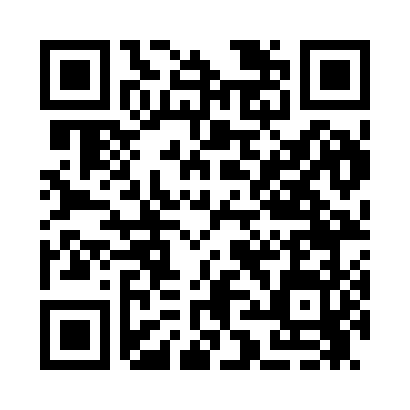 Prayer times for Cranberry Creek, New York, USAWed 1 May 2024 - Fri 31 May 2024High Latitude Method: Angle Based RulePrayer Calculation Method: Islamic Society of North AmericaAsar Calculation Method: ShafiPrayer times provided by https://www.salahtimes.comDateDayFajrSunriseDhuhrAsrMaghribIsha1Wed4:195:5012:544:487:599:292Thu4:185:4812:544:498:009:313Fri4:165:4712:544:498:019:324Sat4:145:4612:544:498:029:345Sun4:125:4412:544:508:039:366Mon4:115:4312:534:508:059:377Tue4:095:4212:534:508:069:398Wed4:075:4012:534:518:079:409Thu4:065:3912:534:518:089:4210Fri4:045:3812:534:518:099:4411Sat4:025:3712:534:528:109:4512Sun4:015:3612:534:528:119:4713Mon3:595:3512:534:538:129:4814Tue3:575:3412:534:538:139:5015Wed3:565:3312:534:538:149:5116Thu3:545:3212:534:548:159:5317Fri3:535:3112:534:548:179:5418Sat3:525:3012:534:548:189:5619Sun3:505:2912:534:558:199:5720Mon3:495:2812:534:558:209:5921Tue3:475:2712:544:558:2110:0022Wed3:465:2612:544:568:2210:0223Thu3:455:2512:544:568:2210:0324Fri3:445:2512:544:568:2310:0525Sat3:425:2412:544:578:2410:0626Sun3:415:2312:544:578:2510:0727Mon3:405:2312:544:578:2610:0928Tue3:395:2212:544:588:2710:1029Wed3:385:2112:544:588:2810:1130Thu3:375:2112:554:588:2910:1331Fri3:365:2012:554:598:3010:14